Kampioenen Texelaarfokdag Luttenberg 2017Kampioenen Texelaarfokdag Luttenberg 2017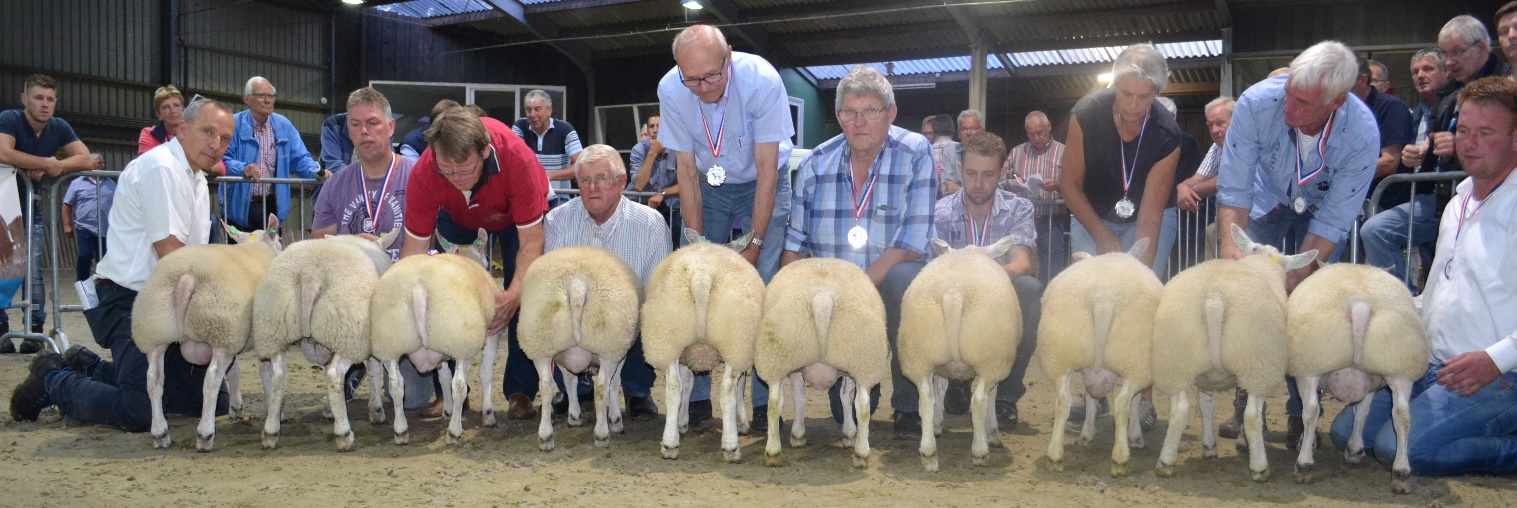      Beste 10-tal ramlammeren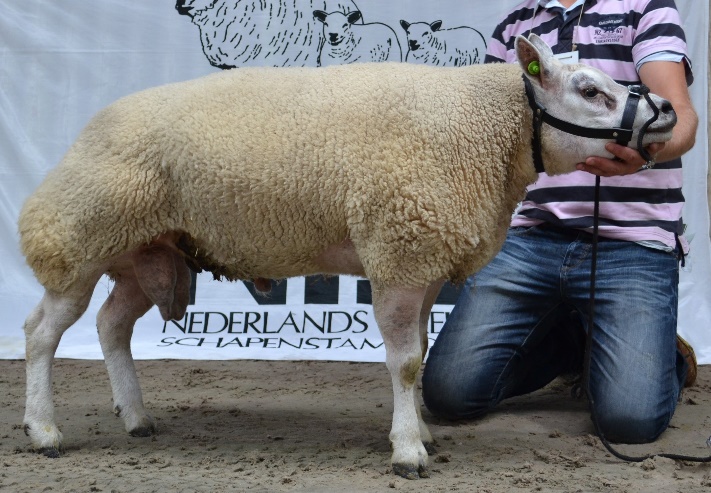 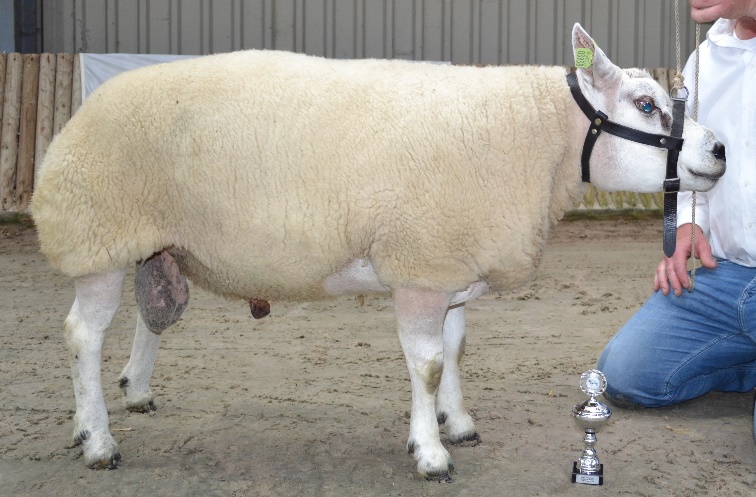 Kampioen oude rammen
Nummer: 1947-8278
Fokker: L. BrinkeEigenaar: L. Brinke Reserve kampioen oude rammen
Nummer: 3938-37099Fokker: C.A. CommandeurEigenaar: Eggerink-Veneman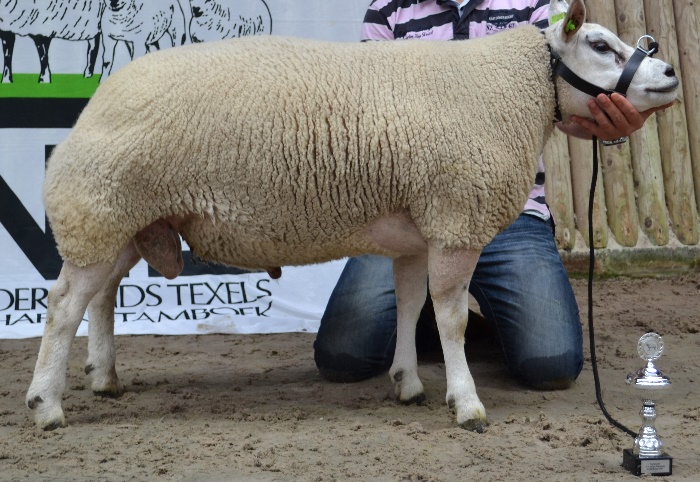 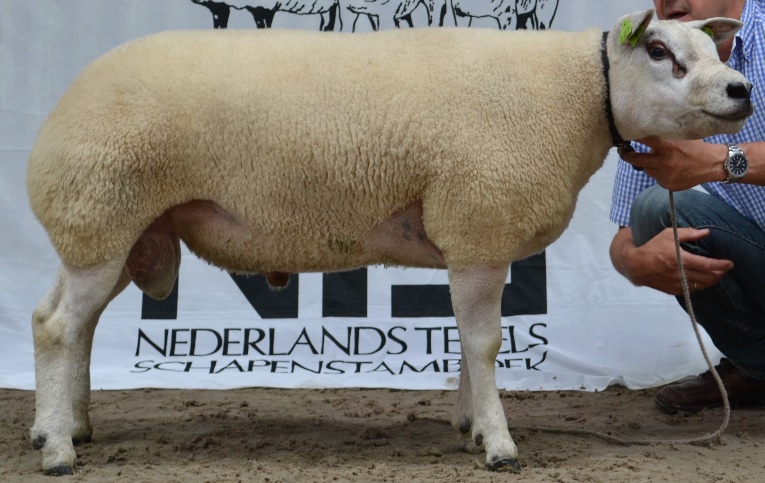 Kampioen 1,5 jarige rammen
Nummer: 1947-8338
Fokker: L. BrinkeEigenaar: L. BrinkeReserve kampioen 1,5 jarige rammen
Nummer: 0228-6867Fokker: T. SantemaEigenaar: H. Schuldink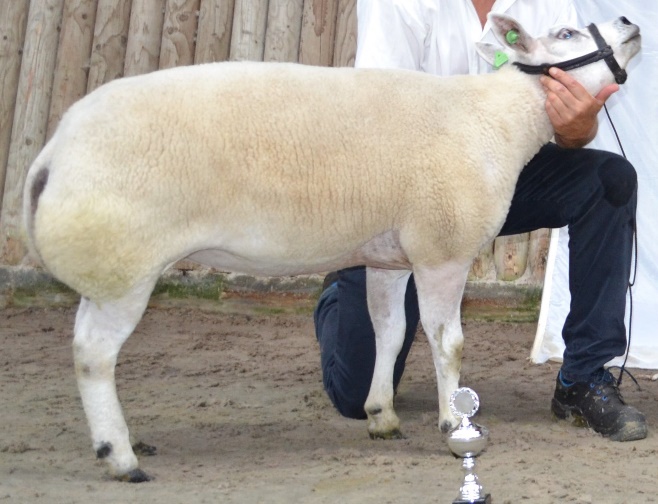 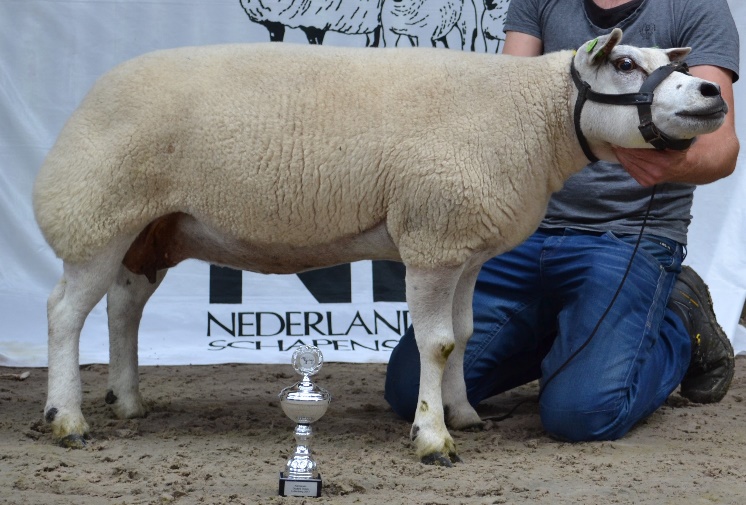 Kampioen Oude ooien
Nummer: 6525-33512Eigenaar: B. van DorpReserve kampioen Oude ooien
Nummer: 4736-99378Eigenaar: B. van Dorp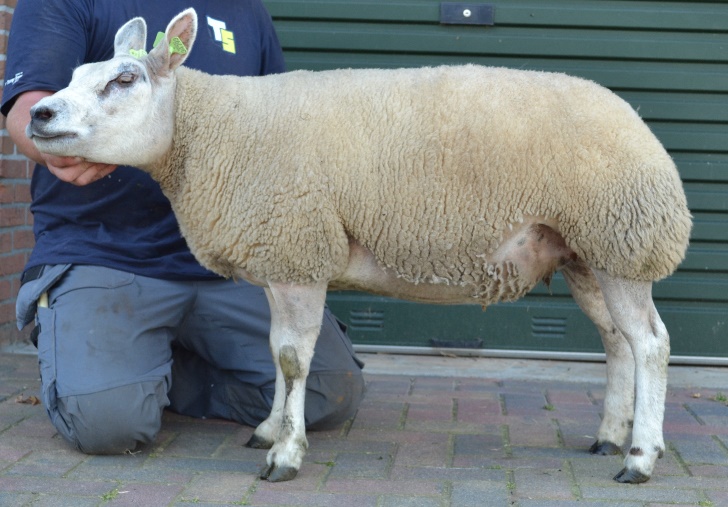 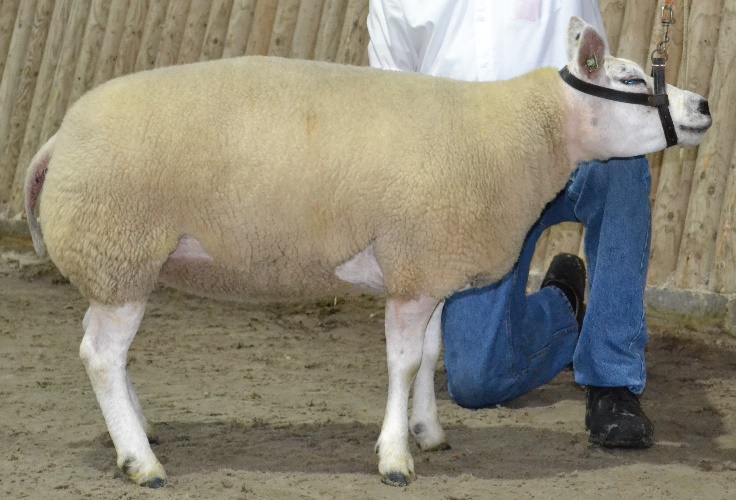 Kampioen 1,5 j. ooien ongezoogd
Nummer: 6403-34793  
Fokker/Eigenaar: Eggerink-VenemanReserve Kampioen 1,5 j. ooien ongezoogd
Nummer: 1358-64901  
Fokker/Eigenaar: E. Gosselink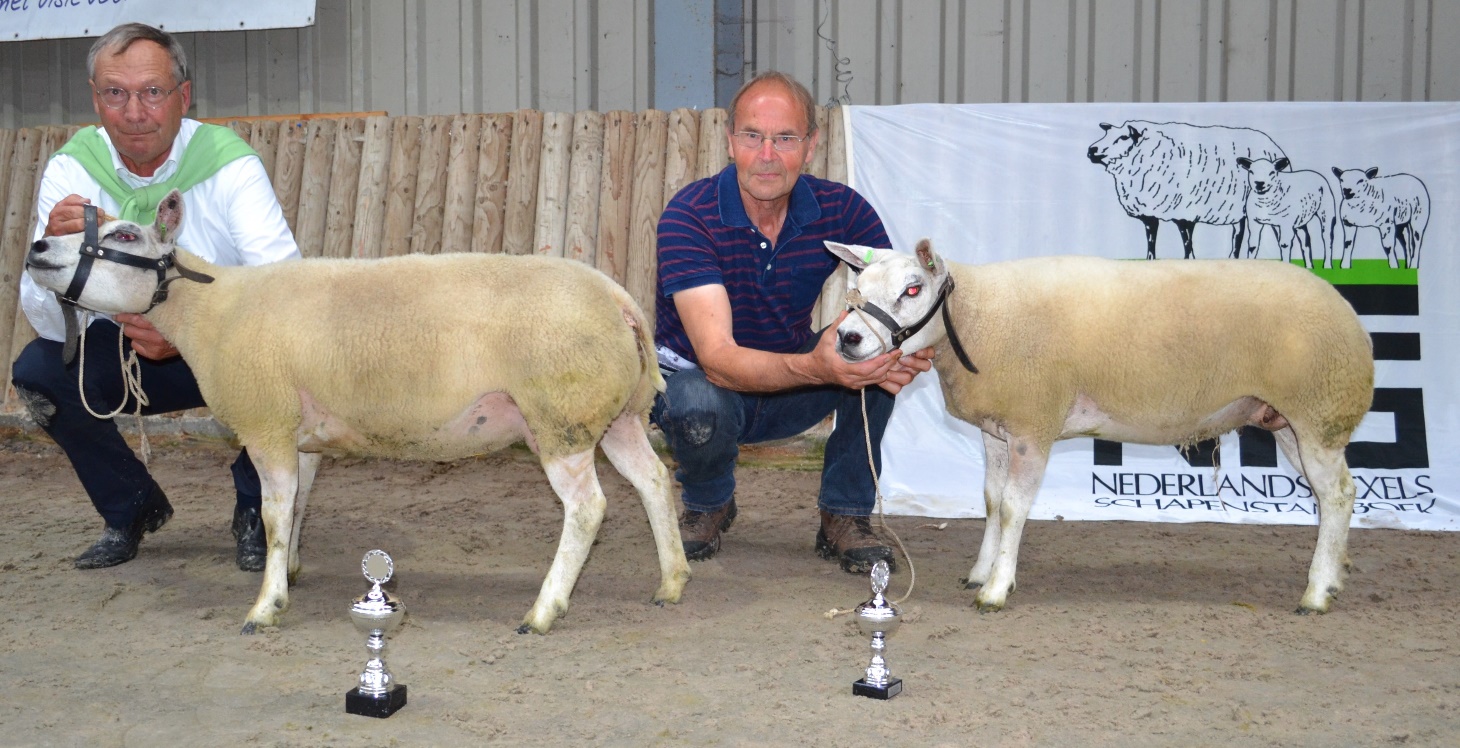 Kampioen 1,5 jarige ooien gezoogd
Nummer: 1759-85832
Fokker/Eigenaar:  H. Hagendijk Reserve Kampioen 1,5 jarige ooien gezoogd
Nummer: 1759-85889
Fokker/Eigenaar:  H. Hagendijk